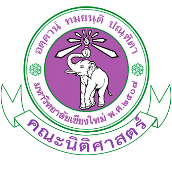 ศูนย์บริการวิชาการทางกฎหมาย คณะนิติศาสตร์ มหาวิทยาลัยเชียงใหม่239 ถ.ห้วยแก้ว ต.สุเทพ อ.เมือง จ.เชียงใหม่ 50200 โทร.053-942920  โทรสาร 053-942914*****************************************************ใบสมัครโครงการถ่ายทอดการอบรมของสำนักอบรมศึกษากฎหมายแห่งเนติบัณฑิตยสภาการบรรยายวิชากฎหมาย ภาค 1 สมัยที่ 71 ปีการศึกษา 2561ณ คณะนิติศาสตร์ มหาวิทยาลัยเชียงใหม่ข้าพเจ้า (นาย/นาง/นางสาว)									เกิดวันที่		เดือน			พ.ศ.			อายุ			ปีจบนิติศาสตร์จาก										อยู่บ้านเลขที่		หมู่ที่		ซอย			ถนน				ตำบล				อำเภอ				จังหวัด				สถานที่ทำงาน											เบอร์โทรศัพท์					อีเมล์						มีความประสงค์ ขอสมัครเข้ารับฟังการบรรยายวิชาการกฎหมาย ภาค 1 สมัยที่ 71 ปีการศึกษา 2561 พร้อม ชำระค่าสมัครเข้าฟังคำบรรยายภาคค่ำ จำนวน 1,000.- บาท (หนึ่งพันบาทถ้วน)ใบแทนใบเสร็จรับเงินศูนย์บริการวิชาการทางกฎหมาย ได้รับเงิน จำนวน 1,000.- บาท (หนึ่งพันบาทถ้วน)            จาก						เพื่อเป็นค่าลงทะเบียนฟังการบรรยายวิชากฎหมาย ภาค 1 สมัยที่ 71 ณ คณะนิติศาสตร์ มหาวิทยาลัยเชียงใหม่ ภายใต้โครงการถ่ายทอดการอบรมของสำนักอบรมศึกษากฎหมายแห่งเนติบัณฑิตยสภา เรียบร้อยแล้วลงชื่อ				          เจ้าหน้าที่ผู้รับเงิน(		      		           )หมายเหตุ: กรุณานำใบแทนใบเสร็จรับเงินมาแลกใบเสร็จฉบับจริงในวันถัดไปลงชื่อ					ผู้สมัคร(					)วันที่				ลงชื่อ				          เจ้าหน้าที่ผู้รับเงิน        (		      		           )       วันที่				